Beispiel für Godly Play-Material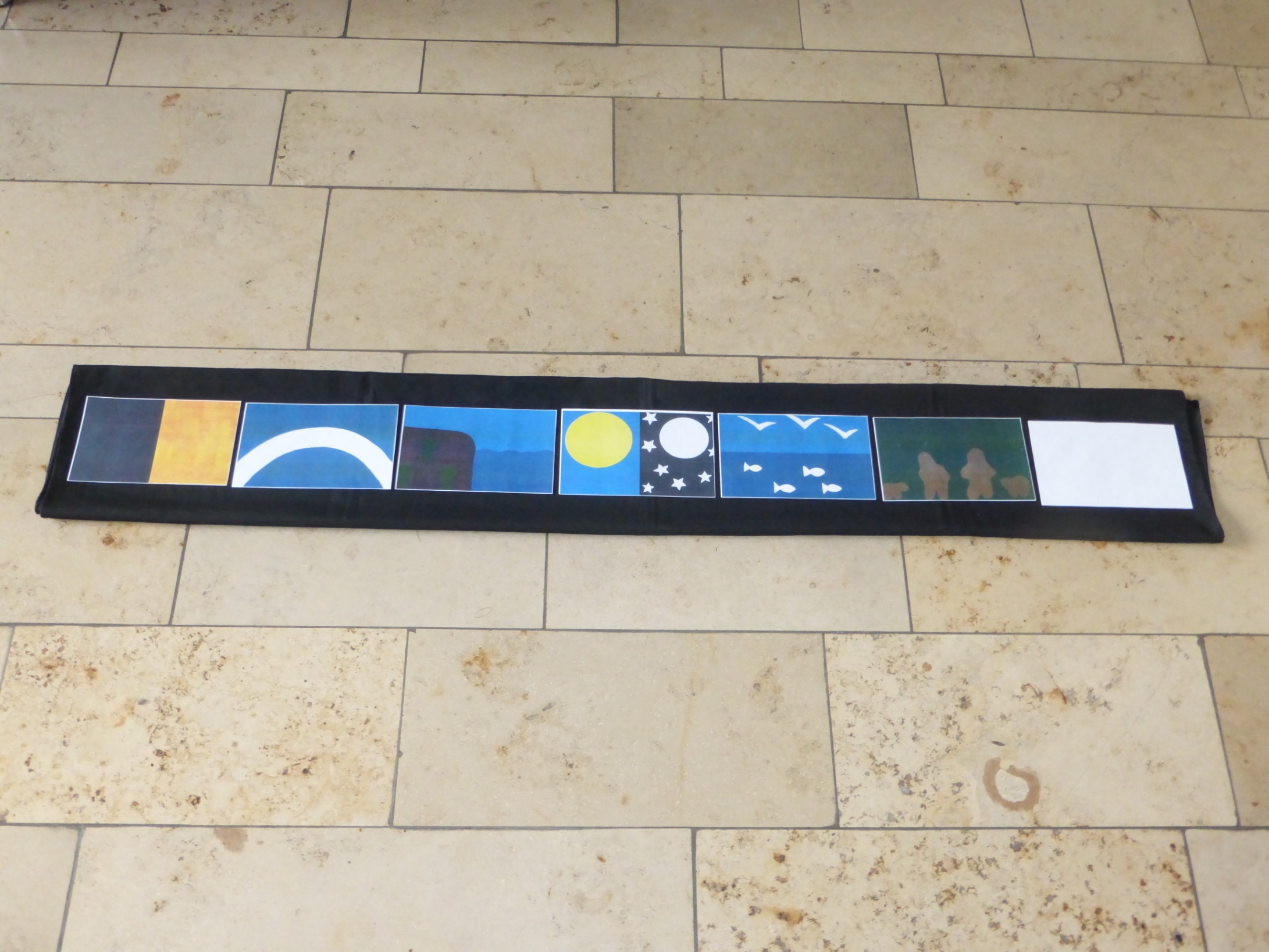 